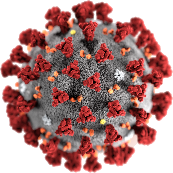 What is COVID-19? It is also called Coronavirus.Originally published 20 March 2020.What is COVID-19?It is an illness. You may get sick. Most people who get sick have been overseas. They came home in the last 2  weeks. Like fromEuropeItaly;Germany;France;Spain;China;Iran;South Korea;United States.ButNow, some people have only been in Australia. Anyone can get COVID–19.What are the signs of COVID-19?High temperature. It is more than 37C.A cough;Sore throat; Tired all the time; Hard to breathe.Do I need to worry?Many people may get sick.AndSome people may get very sick.Read our fact sheet Look after yourself.People who may get very sick Are already sick. Like you have cancer;Are more than 60 years old. Older people may get more sick;Live with a medical condition. Like Asthma;Diabetes.Other people who may get very sick arePeople who live in groups. LikeGroup home;Nursing home;Prison;Aboriginal and Torres Strait Islander people.Read the other fact sheetsLook after your selfRules in nursing homes.This fact sheet is based on The Australian Government Health Department Novel Coronavirus (COVID -  19) fact sheet 17 March 2020. 